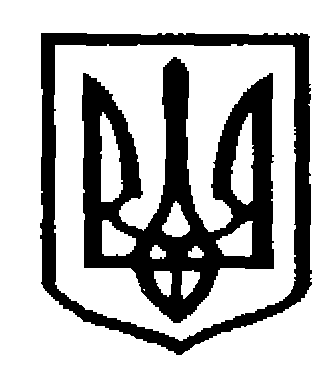 У К Р А Ї Н АЧернівецька міська радаУ П Р А В Л I Н Н Я   О С В I Т Ивул. Героїв Майдану, 176, м.Чернівці, 58029 тел./факс (0372) 53-30-87,  E-mail:osvitacv@gmail.com. Код ЄДРПОУ №02147345Доводимо до вашого відома лист інституту післядипломної педагогічної освіти Чернівецької області від 31.10.2017р. №2/4-831 щодо відзначення 99-ої річниці Буковинського віча. Просимо провести відповідну роботу.Додаток на 3 аркушах.Начальник  управління  освіти                                 Чернівецької міської ради                                                          С.В.МартинюкПотурнак Б.М., 53-22-7203.11.2017 р. № 01-34/2242Керівникам загальноосвітніх навчальних закладів